 СОБРАНИЕ ДЕПУТАТОВ ВЕСЬЕГОНСКОГО РАЙОНА ТВЕРСКОЙ ОБЛАСТИРЕШЕНИЕг. Весьегонск28.11.2012                                                                                                                           №  462                                                                                     Руководствуясь ч.4 ст.15 Федерального закона от 06.10.2003 № 131-ФЗ «Об общих принципах организации местного самоуправления в Российской Федерации», ст.13 Закона Тверской области от 26.07.2005 № 94-ЗО «О межбюджетных отношениях в Тверской области», ч.2 ст.8, ст.12 Устава Весьегонского района Тверской области и решения Совета депутатов городского поселения – город Весьегонск от 17.10.2013 №364 «О передаче части полномочий МО «Весьегонский район»   Собрание депутатов Весьегонского района решило:1. Принять осуществление части полномочий по решению следующих вопросов местного значения городского поселения – город Весьегонск:- исполнение бюджета поселения;- выдача разрешений на строительство (за исключением случаев, предусмотренных Градостроительным кодексом Российской Федерации, иными федеральными законами), разрешений на ввод объектов в эксплуатацию при осуществлении строительства, реконструкции объектов капитального строительства, расположенных на территории поселения, резервирование земель и изъятие, в том числе путем выкупа, земельных участков в границах поселения для муниципальных нужд, осуществление муниципального земельного контроля за использованием земель поселения, осуществление в случаях, предусмотренных Градостроительным кодексом Российской Федерации, осмотров зданий, сооружений и выдача рекомендаций об устранении выявленных в ходе таких осмотров нарушений;- присвоение наименований улицам, площадям и иным территориям проживания граждан в населенных пунктах, установление нумерации домов;2. Собранию депутатов Весьегонского района заключить соглашение с Советом депутатов городского поселения – город Весьегонск на осуществление передаваемых полномочий. 3. Установить, что указанное соглашение подписывается главой Весьегонского района и главой городского поселения – город Весьегонск.4. Решение передаваемых вопросов местного значения осуществляется администрацией Весьегонского района.   5. Объем иных межбюджетных трансфертов, передаваемых городским поселением – город Весьегонск Муниципальному образованию Тверской области «Весьегонский район» на осуществление переданных полномочий определяется в соглашении о передаче осуществления части полномочий по решению вопросов местного значения городского поселения – город Весьегонск. 6. Установить срок  исполнения полномочий с 01.01.2014  по 31.12.2014.7. Настоящее решение подлежит официальному опубликованию в газете «Весьегонская жизнь» и вступает в силу  с 01.01.2014. Глава Весьегонского  района                                                                            А.В. Пашуков  О принятии осуществления части полномочий по решению вопросов местного значения от городского поселения – город Весьегонск 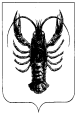 